Natalie GRIFFITHS (21 years old)	3 rue Claude Perrault - 94000 Créteilnataliegrif@gmail.com01.49.80.59.26 – 06..66.61.03.80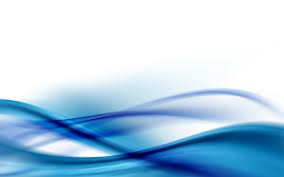 • STUDIES2010/12 : Bachelor’s of Art – Modern Languages – University of Nottingham2009/10 : A-Levels – Economics, History, Spanish2008/09 : AS Levels – Economics, History, Spanish, English, Chemistry2007/08 : GSCEs in 14 subjects• SKILLSLanguagesFrench : bilingualSpanish : Good levelPortuguese: Basic knowledgeItalian: Basic knowledgeTechnicalKnowledge of intranet features and mail.Proficient user of: all Microsoft Office tools Knowledge of restaurant software : SALAMANDREKnowledge of : JAVA, C++Knowledge of : AdministrativeMailing/filing/archivingCall managing/call filtering• EXPERIENCES PROFESSIONNELLESPresent : Bilingual high profile Nanny, Paris, FRANCE	Nanny for 4 children in high profile family         Personal assistant and translator for motherDecember 2012-July 2013: Bilingual Nanny Paris, FRANCE         Nanny for 2 families (one with 3 children, the other with 2 children)September 2012-December 2012 : English Tutor, Paris, FRANCE		English tutor for 3 childrenSummer 2012 : International Open Day Coordinator, Nottingham, ENGLAND 	Specialised coordinator for international studentsSummer 2010 and 2011 : Cantelec, Maldon, ENGLAND	Sales assisstantApril-May 2008 : Liberaria, Santiago de Compostela, SPAIN 	Sales assisstantSummer 2007 : RSSB, London, ENGLAND	Clerical assisstant• HOBBIES AND OTHERLover of languages and culturesHas lived and worked in 3 European countriesFootball, Tennis, RunningGastronomie, cinemaMotived, Bilingual, Dynamic